ΠΑΡΑΡΤΗΜΑ ΙΜΕΛΕΤΗΕργασίες ελέγχου συντήρησης και πιστοποίησης  εξοπλισμού  αθλ. χώρων Δήμου ΜαραθώναΤΕΧΝΙΚΗ ΕΚΘΕΣΗ“Εργασίες ελέγχου συντήρησης και πιστοποίησης  εξοπλισμού  αθλ. χώρων Δήμου Μαραθώνα’’Γενικά χαρακτηριστικά:Η παρούσα μελέτη  αφορά  :α)στην διαδικασία πιστοποίησης της λειτουργίας των υφιστάμενων δημόσιων υπαίθριων αθλητικών χώρων, καθώς και στην πιστοποίηση του εξοπλισμού των γηπέδων μπάσκετ, ποδοσφαίρου κλπ. εντός των χώρων σχολικών μονάδων. Ειδικότερα, στην παρούσα μελέτη περιλαμβάνεται ο έλεγχος του αθλητικού εξοπλισμού που είναι εγκατεστημένος σε υπαίθριους αθλητικούς  χώρους.Oι απαραίτητες ενέργειες συντήρησης και επισκευής και η πιστοποίηση του  εξοπλισμού αυτού. Η χρήση του ανωτέρω αθλητικού εξοπλισμού γίνεται από το ευρύ κοινό και ιδιαίτερα από παιδιά για λόγους αναψυχής.Βάση των οδηγιών που έχουν δοθεί από το Υπουργείο Εσωτερικών με την υπ΄ αρ 2725/1999 (ΦΕΚ 121/Α/1999) και όπως αυτή τροποποιήθηκε με τον νόμο υπ΄αρ.  4479/29-06-2017 (ΦΕΚ 94/Α΄/2017) και της διευκρίνησης αυτών με τον υπ’ αρ. 3568/10-10-2017 (ΦΕΚ 3568/Β/2017), θα πρέπει και οι αθλητικοί χώροι να εναρμονίζονται με τα πρότυπα ασφάλειας ΕΛΟΤ EN1270, ΕΛΟΤ ΕΝ 748  και ΕΛΟΤ ΕΝ15312. Συνεπώς, ο Δήμος οφείλει να προχωρήσει στην συνεργασία με συγκεκριμένο φορέα ελέγχου αθλητικού εξοπλισμού,  διαπιστευμένο από το Εθνικό Συμβούλιο Διαπίστευσης (Ε.ΣΥ.Δ.), που θα προβεί στον έλεγχο του εγκατεστημένου αθλητικού εξοπλισμού των υπαίθριων χώρων. Β)Προκειμένου να μπορεί να γίνει συμμόρφωση του εξοπλισμού στα πρότυπα που αναφέρονται παραπάνω απαιτούνται  εργασίες συντήρησης και επισκευής του εξοπλισμού κατόπιν των εκθέσεων και των δοκιμών του Διαπιστευμένου Φορέα ώστε να μπορεί να γίνει πιστοποίηση  του εξοπλισμού. Η εργασία αυτή θα περιλαμβάνει αποξηλώσεις  αντικαταστάσεις και συμπλήρωση  εξοπλισμού όπου απαιτείται μαζί με τις  λοιπές εργασίες συντηρήσεων, ώστε οι χώροι των γηπέδων να καταστούν ασφαλείς για χρήση.Η σχετική δαπάνη έχει περιληφθεί στον προϋπολογισμό του Δήμου Μαραθώνα για το έτος 2020 με κωδικό : Κ.Α……………………………. , τίτλο : «Εργασίες ελέγχου συντήρησης και πιστοποίησης  εξοπλισμού  αθλητικών  χώρων Δήμου Μαραθώνα” και διατιθέμενη πίστωση 44.800 € ευρώ για το 2020. Η εκτέλεση των παραπάνω εργασιών μπορεί γίνει με πρόχειρο διαγωνισμό , με σφραγισμένες προσφορές και κριτήριο κατακύρωσης την πλέον συμφέρουσα από οικονομικής άποψης προσφορά μόνο βάσει τιμής σύμφωνα με τις διατάξεις του ν. 4412/2016.Σύμφωνα με τον κανονισμό 213/2008 της Ευρωπαϊκής Επιτροπής, περί κοινού λεξιλογίου για τις δημόσιες συμβάσεις (CPV) η ανωτέρω προμήθεια ταξινομείται με αριθμητικούς κωδικούς:ΕΝΔΕΙΚΤΙΚΟΣ  ΠΡΟΥΠΟΛΟΓΙΣΜΟΣΣΗΜΕΙΩΣΗ: Η οποιαδήποτε τροποποίηση μπορεί  να  γίνει εφόσον τηρούνται οι όροι του αρ.132 του Ν.4412/2016.ΤΕΧΝΙΚEΣ  ΠΡΟΔΙΑΓΡΑΦΕΣΒΑΣΙΚΑ ΧΑΡΑΚΤΗΡΙΣΤΙΚΑΟΜΑΔΑ Α :    ΕΡΓΑΣΙΕΣ  ΕΛΕΓΧΟΥ ΚΑΙ ΠΙΣΤΟΠΟΙΗΣΗΣ  ΕΞΟΠΛΙΣΜΟΥ1 και 2 .Ο έλεγχος του αθλητικού εξοπλισμού θα γίνει με βάση τα κάτωθι ευρωπαϊκά πρότυπα, όσον αφορά τις δοκιμές που προβλέπονται και είναι δυνατόν να γίνουν με ασφάλεια στην αθλητική εγκατάσταση:ΕΝ 15312 (Εξοπλισμός πολυ – αθλοπαιδειών ελέυθερης πρόσβασης – απαιτήσεις, συμπεριλαμβανομένης της ασφάλειας και μέθοδοι δοκιμής).EN 1270  (Εξοπλισμός αθλητικών γηπέδων – εξοπλισμός γηπέδων  καλαθοσφαίρισης)ΕΝ 748  (Εξοπλισμός αθλητικών γηπέδων – ΤΈΡΜΑΤΑ ΠΟΔΟΣΦΑΊΡΟΥ)Ειδικότερα, ο έλεγχος από τον φορέα ελέγχου, θα περιλαμμβάνει (α) οπτικό και διαστασιολογικό έλεγχο, (β) έλεγχο δομικής αρτιότητας και ακεραιότητας του εγκατεστημένου εξοπλισμού, (γ) έδραση και σταθερότητα του εξοπλισμού, (δ) έλεγχο συνδέσεων, (ε) σημεία παγίδευσης μερών του σώματος, (στ) περιμετρικά περιθώρια γηπέδων και περιφράξεις γηπέδων όπου κρίνεται αναγκαίο.Ο έλεγχος του αθλητικού εξοπλισμού περιλαμβάνει δοκιμές με φορτία ενώ αν κριθεί απαραίτητο από τον επιτόπιο έλεγχο, θα γίνει και μικρή εκσκαφή των αγκυρώσεων ώστε να επιτευχθεί η απαραίτητη οπτική αξιολόγηση.Στην περίπτωση που απαιτηθεί εκσκαφή των αγκυρώσεων, η αποκατάσταση (κάλυψη εκ νέου της αγκύρωσης) θα γίνει με ευθύνη του αναδόχου. Για τον έλεγχο του εξοπλισμού με χρήση φορτίων απαιτείται ο κάτωθι βοηθητικός εξοπλισμός: Όχημα μεταφοράς βαρών.Βάρη τουλάχιστον 320kg με δυνατότητα να μεταφέρονται.Μέσα ανάρτησης και ανύψωσης των βαρών.Σκάλα και  εξοπλισμός πρόσβασης.Ακολούθως των αποτελεσμάτων του επιτόπιου ελέγχου θα παραδοθεί έκθεση ελέγχου καταλληλότητας για κάθε αθλητική εγκατάσταση, όπου θα προκύπτει σαφέστατα, εφόσον κριθεί απαραίτητο, (α) το σύνολο των εργασιών, δηλαδή επισκευές – συντηρήσεις – αποκαταστάσεις – αντικαταστάσεις (β) η τυχόν αφαίρεση του συνόλου ή τμήματος της κατασκευής ή άλλου αντικειμένου που επηρεάζει την ασφαλή λειτουργία του εξοπλισμού, (γ) τέλος, η καταλληλότητα του χώρου.  Πιο συγκεκριμένα :Έλεγχο συμμόρφωσης του εξοπλισμού, σύμφωνα με το πρότυπο ΕΝ 15312:2007 + Α1 και την οδηγία 2001/95/ΕΚ για τη γενική ασφάλεια των προϊόντων και ΕΝ 1270, 748 κατά περίπτωσηΟπτικό έλεγχο Διαστασιολογικό έλεγχο και έλεγχο ασφαλούς λειτουργίας Δοκιμές Αντοχής φορτίων με βάση το πρότυπο Έλεγχο παγιδεύσεων μερών του σώματος Έλεγχο θεμελιώσεων με χρήση κρουσίμετρου (Για τον έλεγχο αυτό θα χρησιμοποιηθεί κρουσίμετρο τύπου AT 241/E.) Έκδοση τεχνικής έκθεσης αρχικής επιθεώρησης και εκτίμησης επικινδυνότητας 3-4.Επανάληψη της επιθεώρησης (σε όσους χώρους παραστεί ανάγκη). Όπου απαιτείται, επαναλαμβάνεται η επιθεώρηση για να διαπιστωθεί εάν έχουν γίνει οι απαραίτητες παρεμβάσεις ώστε ο εξοπλισμός να πληροί τις οριζόμενες προϋποθέσεις. Επανέλεγχος θεωρείται η περίπτωση στην οποία μετά τον έλεγχο απαιτείται συντήρηση του εξοπλισμού και όχι αντικατάσταση σημαντικών εξαρτημάτων ή και ολόκληρου του εξοπλισμού.Β.Ε ΡΓΑΣΙΕΣ  ΣΥΝΤΗΡΗΣΗΣ ΚΑΙ ΕΠΙΣΚΕΥΗΣ ΕΞΟΠΛΙΣΜΟΥ .Περιλαμβάνονται όλες οι απαραίτητες εργασίες και τα υλικά και μικροϋλικά για την συντήρηση της επιφάνειας άθλησης γηπέδων καλαθοσφαίρισης. Πιο συγκεκριμένα οι εργασίες αφορούν στον πολύ καλό καθαρισμό του χώρου άθλησης με ειδικούς φυσητήρες και σκούπες ώστε να απομακρυνθούν όλα τα ξένα σώματα, στην εξομάλυνση του υποστρώματος με την εφαρμογή ασφαλτικού γαλακτώματος με προσθήκη χαλαζία σε τρεις (3) στρώσεις και την τελική επίστρωση της επιφάνειας με την εφαρμογή ειδικού ακρυλικού συστήματος τύπου MAPEI MAPECOAT TNS Multisport Professional SYSTEM σε τρεις (3) στρώσεις σε αποχρώσεις που θα επιλεγούν από την Υπηρεσία. Τέλος θα γίνει διαγράμμιση της επιφάνειας άθλησης. Η επιφάνεια θα παραδοθεί τελειωμένη και καθαρή ώστε να πιστοποιείται ως προς την καταλληλότητα χρήσηςΌλα τα υλικά θα φέρουν την σήμανση του κατασκευαστή και θα είναι πιστοποιημένα κατά το σχετικό ΕΛΟΤ ΕΝ1270, 748 κλπ. Οι χώροι θα παραδίδονται καθαροί, έτοιμοι προς χρήση.Γ Ε Ν Ι Κ Η   Σ Υ Γ Γ Ρ Α Φ Η    Υ Π Ο Χ Ρ Ε Ω Σ Ε Ω ΝΑΡΘΡΟ 1ΟΑντικείμενο υπηρεσίαςΗ παρούσα μελέτη  αφορά : α) στην διαδικασία πιστοποίησης της λειτουργίας των υφιστάμενων δημόσιων υπαίθριων αθλητικών χώρων, καθώς και στην πιστοποίηση του εξοπλισμού των ανοιχτών γηπέδων μπάσκετ κλπ  κατόπιν ελέγχων και επανελέγχων  από  Διαπιστευμένο Φορέαβάσει των προτύπων που αναφέρονται  β) Προκειμένου να μπορεί να γίνει συμμόρφωση του εξοπλισμού στα πρότυπα που αναφέρονται παραπάνω απαιτούνται  εργασίες συντήρησης και επισκευής του εξοπλισμού κατόπιν των εκθέσεων και των δοκιμών του Διαπιστευμένου Φορέα ώστε να μπορεί να γίνει πιστοποίηση  του εξοπλισμούγ) Οι συντηρήσεις των γηπέδων καλαθοσφαίρισης θα γίνουν σύμφωνα με τις προδιαγραφές της Γ.Γ. Αθλητισμού και της αντίστοιχης ΟμοσπονδίαςΚάτωθι αναφέρονται ενδεικτικά και όχι περιοριστικά οι υπαίθριοι αθλητικοί χώροι που προβλέπεται να πιστοποιηθούν: Εργοδότης  θα ονομάζεται ο Δήμος Μαραθώνος.Ανάδοχος δε ο αναδειχθείς μειοδότης για την εκτέλεση της παραπάνω υπηρεσίας.  ΑΡΘΡΟ 2 οΙσχύουσες διατάξεις.1.1. Το άρθρο 84 του Ν.2362/95 (Φ.Ε.Κ. 247/Α΄) «Περί Δημοσίου Λογιστικού, ελέγχου των Δαπανών του Κράτους και άλλες διατάξεις».1.2. Το Ν. 2690/99 «Κύρωση του κώδικα διοικητικής διαδικασίας και άλλες διατάξεις»1.3. Το Ν. 3021/2002 (Φ.Ε.Κ. 143/Α΄) «Περί υπαγωγής της σύμβασης που θα συναφθεί στη διαδικασία διασταύρωσης στοιχείων, που προβλέπονται στο άρθρο 4 αυτού».1.4. Το Ν. 3310/05 (ΦΕΚ 30/Α΄) «Μέτρα για τη διασφάλιση της διαφάνειας και την αποτροπή καταστρατηγήσεων κατά τη διαδικασία σύναψης δημοσίων συμβάσεων», όπως τροποποιήθηκε με τις διατάξεις του Ν. 3414/05 (ΦΕΚ 279/Α΄) «Τροποποίηση του Ν. 3310/05 ‘‘Μέτρα για τη διασφάλιση της διαφάνειας και την αποτροπή καταστρατηγήσεων κατά τη διαδικασία σύναψης δημοσίων συμβάσεων”».1.5. Το Ν. 3463/06 (ΦΕΚ 114 Α’) «Κώδικας Δήμων και Κοινοτήτων»1.6. Το Ν. 3548/07 (ΦΕΚ 68 Α’) «Καταχώρηση δημοσιεύσεων των φορέων του Δημοσίου στο νομαρχιακό και τοπικό Τύπο και άλλες διατάξεις»1.7. Το Ν. 3852/10 (ΦΕΚ 87 Α’) «Νέα Αρχιτεκτονική της Αυτοδιοίκησης και της Αποκεντρωμένης Διοίκησης − Πρόγραμμα Καλλικράτης»1.8. Το Ν. 3861/2010 (Φ.Ε.Κ. 112/Α΄) «Ενίσχυση της διαφάνειας με την υποχρεωτική ανάρτηση νόμων και πράξεων των κυβερνητικών, διοικητικών και αυτοδιοικητικών οργάνων στο διαδίκτυο ”Πρόγραμμα Διαύγεια” και άλλες διατάξεις».1.9. Το Ν. 3871/2010 (ΦΕΚ 141/Α΄) «Δημοσιονομική Διαχείριση και Ευθύνη».1.10. Το Ν. 3886/10 (Φ.Ε.Κ. 173/Α΄) «Δικαστική προστασία κατά τη σύναψη δημόσιων συμβάσεων – Εναρμόνιση της ελληνικής νομοθεσίας με την Οδηγία 89/665/Ε.Ο.Κ. του Συμβουλίου της 21ης Ιουνίου 1989 (L395) και την Οδηγία 92/13/Ε.Ο.Κ. του Συμβουλίου της 25ης Φεβρουαρίου 1992 (L 76), όπως τροποποιήθηκαν με την οδηγία 2007/66/Ε.Κ. του Ευρωπαϊκού Κοινοβουλίου και του Συμβουλίου της 11ης Δεκεμβρίου 2007 (L 335).1.11. Το Ν. 4013/2011 (ΦΕΚ 204/Α΄) «Σύσταση ενιαίας Ανεξάρτητης Αρχής Δημοσίων Συμβάσεων και Κεντρικού Ηλεκτρονικού Μητρώου Δημοσίων Συμβάσεων – Αντικατάσταση του έκτου κεφαλαίου του ν. 3588/2007 (πτωχευτικός κώδικας) – Προπτωχευτική διαδικασία εξυγίανσης και άλλες διατάξεις».1.12. Το Ν. 4155/2013 ( ΦΕΚ 120/Α') «Εθνικό Σύστημα Ηλεκτρονικών Δημοσίων Συμβάσεων και άλλες Διατάξεις» και1.13. Το αρθ. 9 του Ν. 4205/2013 (ΦΕΚ 242/Α')1.14. Το Ν.4250/2014 ( ΦΕΚ 74/Α’/26-3-2014 ) «Διοικητικές Απλουστεύσεις κ.α.»1.15. Ν.4254/2014(Φ.Ε.Κ. 85Α/07-04-2014) Μέτρα στήριξης και ανάπτυξης της Ελληνικής Οικονομίας στα πλαίσια του Ν.4046/2012 και άλλες διατάξεις.1.16. Το Ν. 4354/2015 (ΦΕΚ 176/16-12-2015) «Διαχείριση των μη εξυπηρετούμενων δανείων, μισθολογικές ρυθμίσεις και άλλες επείγουσες διατάξεις εφαρμογής της συμφωνίας δημοσιονομικών στόχων και διαρθρωτικών μεταρρυθμίσεων » (Άρθρο 5)1.17.Το Ν.4412/2016 (ΦΕΚ 147/8-8-2016) Δημόσιες Συμβάσεις Έργων, Προμηθειών και Υπηρεσιών (προσαρμογή στις Οδηγίες 2014/24/ΕΕ και 2014/25/ΕΕ>)1.18.Του ν. 4491/2017 (Α’ 152) τροποποίησης διατάξεων ν.4412/2016,1.19. Του ν. 4497/2017(Α’ 171) τροποποίηση διατάξεων του ν. 4412/20161.20.Το ν. 3548/2007 (Α’ 68) «Καταχώριση δημοσιεύσεων των φορέων του Δημοσίου στο νομαρχιακό και τοπικό Τύπο και άλλες διατάξεις»,1.21. Το ν.4555/2018 ΦΕΚ 133/19-7-2018 πρόγραμμα Κλεισθένης Ι1.22. Το ν. 4605/2019 (ΦΕΚ A 52 - 01.04.2019) όσο αφορά τις τροποποιήσεις του 4412/20162. Τις αποφάσεις :2.1. Την με αριθμ. 1108437/2565/ΔΟΣ/15.11.2005 (ΦΕΚ 1590/Β΄) Απόφαση του Υφυπουργού Οικονομίας & Οικονομικών «Καθορισμός των χωρών στις οποίες λειτουργούν εξωχώριες εταιρείες».2.2. Την με αριθμ. 20977/23.08.2007 (ΦΕΚ 1673/Β΄) Κ.Υ.Α των Υπουργών Ανάπτυξης και Επικρατείας « Δικαιολογητικά για την τήρηση των μητρώων του Ν. 3310/2005, όπως τροποποιήθηκε με το Ν. 3414/2005».2.3. Την 57654/22-5-2017 απόφαση Υπ. Οικονομίας & Ανάπτυξης (ΦΕΚ 1781/23-5-2017 τεύχος Β’)»Ρύθμιση ειδικότερων θεμάτων λειτουργίας και διαχείρισης του Κεντρικού Ηλεκτρονικού Μητρώου Δημοσίων Συμβάσεων (ΚΗΜΔΗΣ) του Υπουργείου Οικονομίας και Ανάπτυξης2.4. Την Απόφαση Υπ. Οικονομίας & Ανάπτυξης 56902/215/19.05.2017 (ΦΕΚ 1924/02.06.2017 τεύχος Β') με την οποία ρυθμίζονται οι  τεχνικές λεπτομέρειες και διαδικασίες λειτουργίας του Εθνικού Συστήματος Ηλεκτρονικών Δημοσίων Συμβάσεων (Ε.Σ.Η.ΔΗ.Σ.).2.5. Την υπ. Αριθ…………. απόφαση της Οικονομικής Επιτροπής με την οποία συγκροτήθηκε η Επιτροπή Διενέργειας Διαγωνισμών Προμηθειών και Αξιολόγησης των Αποτελεσμάτων του Διαγωνισμού, έτους 20203. Τα έγγραφα3.1. Την υπ' αριθ. 41/20. Μελέτη της Δ/νσης Τ.Υ. του Δήμου Μαραθώνος3.2 Το υπ.αρ. 3468/30-5-2017 έγγραφο της ΕΑΑΔΗΣΥ περί ενημέρωσης για τη δημοσίευση του ν.4472/2017 , τροποποίηση διατάξεων ν.4412/2016 και έκδοση Υ.Α. ΚΗΜΔΗΣ3.3. Την υπ.αρ. 19/2017 κατευθυντήρια οδηγία της ΕΑΑΔΗΣΥ με θέμα «Συμβάσεις κάτω των ορίων των άρθρων 5 (ΒΙΒΛΙΟ Ι) και 235 (ΒΙΒΛΙΟ ΙΙ) του ν.4412.2016ΑΡΘΡΟ 3οΕγκύκλιοι Προδιαγραφέςα) Η σχετική Σύμβασηα)  η Διακήρυξηγ)  Η  Γενική  ΣυγγραφήΥποχρεώσεων.δ)  Η  Ειδική   ΣυγγραφήΥποχρεώσεων.ε)  Η  Τεχνική Έκθεση.ζ)  Το Τιμολόγιο προσφοράς του αναδόχου.η)  Ο  ΕνδεικτικόςΠροϋπολογισμός.ΑΡΘΡΟ 4οΠροσφορές - Τεχνικές προδιαγραφές .Προσφορά γίνεται δεκτή  για το σύνολο της εργασίας – υπηρεσίας  ή ανά ομάδαΤο τεύχος των Τεχνικών Προδιαγραφών αποτελεί αναπόσπαστο κομμάτι της μελέτης και ισχύουν  απόλυτα τα όσα περιγράφονται σε αυτό και όλες οι απαιτήσεις που περιλαμβάνονται.ΑΡΘΡΟ 5οΤρόπος εκτέλεσης Η εκτέλεση της μελέτης μπορεί να γίνει  με πρόχειρο διαγωνισμό σύμφωνα με τις σχετικές διατάξεις του Ν.4412/16..ΑΡΘΡΟ 6οΚατακύρωση αποτελέσματοςΣύμφωνα με το ν.4412/2016 , η κατακύρωση του αποτελέσματος πραγματοποιείται, μετά από γνωμοδότηση της αρμόδιας επιτροπής αξιολόγησης, από την Οικονομική Επιτροπή σύμφωνα με την ισχύουσα νομοθεσία και τους όρους της διακήρυξηςΑΡΘΡΟ 7οΣύμβασηΟ ανάδοχος της προμήθειας, μετά την κοινοποίηση σ’ αυτόν της απόφασης ανάθεσης σύμφωνα με το Νόμο, υποχρεούνται να προσέλθει σε ορισμένο εντός είκοσι (20) ημερών από την ειδοποίηση του για την υπογραφή της συμβάσεως.Η σύμβαση συντάσσεται με βάση τους όρους της διακήρυξης και περιλαμβάνει όλα τα στοιχεία της προμήθειας.Η σύμβαση θεωρείται ότι εκτελέστηκε όταν:• Παραδόθηκε ολόκληρη η ποσότητα.• Παραλήφθηκε οριστικά (ποσοτικά και ποιοτικά) η ποσότητα που παραδόθηκε.• Έγινε η αποπληρωμή του συμβατικού τιμήματος.• Εκπληρώθηκαν και οι τυχόν λοιπές συμβατικές υποχρεώσεις και από τα δύο συμβαλλόμενα μέρη και αποδεσμεύθηκαν οι σχετικές εγγυήσεις.Άρθρο 8οΠοιότητα υλικών - Χρόνος εγγύησης Τα υλικά πρέπει να είναι άριστης ποιότητας και σύμφωνα με τους όρους των αντιστοίχων τεχνικών προδιαγραφών της παρούσας μελέτης.Ο χρόνος εγγύησης καλής λειτουργίας των ειδών της εργασίας ορίζεται σε ένα (1) έτος.Άρθρο 8οΠλημμελής υπηρεσία Εάν οι παρεχόμενες υπηρεσίες που θα παρασχεθούν στον Δήμο δεν εκπληρώνουν τους όρους της σύμβασης, μετά από ειδική πρόσκληση της αναθέτουσας αρχής  ο ανάδοχος υποχρεούται να συμμορφωθεί, εντός πέντε (5) εργασίμων ημερών. Εάν δεν συμμορφωθεί με τους συμφωνημένους όρους  ο ανάδοχος θα κηρυχθεί έκπτωτος με τις συνέπειες που ο νόμος ορίζει.Άρθρο 9οΣυσκευασία- Μεταφορά-ΤοποθέτησηΟ προμηθευτής είναι υποχρεωμένος να λάβει όλα τα κατάλληλα μέτρα, για τη συσκευασία, μεταφορά , φορτοεκφόρτωση, τοποθέτηση και λειτουργία των προς προμήθεια ειδών. Επίσης ο προμηθευτής βαρύνεται για κάθε ζημιά που πιθανόν να γίνει από υπαιτιότητα του ίδιου ή του προσωπικού του  κατά την τοποθέτηση των ειδών στους χώρους που θα υποδείξει ο Δήμος.Ο προμηθευτής είναι υποχρεωμένος να παραδώσει τα είδη  συνοδευόμενα με όσα προβλέπονται και απαιτούνται από την παρούσα διακήρυξη, σύμφωνα με τα συμβατικά στοιχεία και με την προσφορά.Η προσωρινή παραλαβή θα γίνει από την παραπάνω Ε.Π. στις εγκαταστάσεις του ΔΗΜΟΥ και θα πρέπει να έχει πραγματοποιηθεί εντός των πέντε (5) επόμενων ημερολογιακών ημερών από την παράδοση των ειδών. Ο προμηθευτής υποχρεούται να ενημερώνει την Υπηρεσία που εκτελεί την προμήθεια, την αποθήκη παραλαβής των μηχανημάτων και την Ε.Π. του ΔΗΜΟΥ σχετικά με την ημερομηνία που προτίθεται να προσκομίσει τα είδη, τουλάχιστον πέντε (5) εργάσιμες ημέρες νωρίτερα.Μετά την προσωρινή παραλαβή  και για διάστημα δέκα (10) το πολύ εργασίμων ημερών, λαμβάνει χώρα η περίοδος ποιοτικού ελέγχου του εξοπλισμού. Ο ποιοτικός έλεγχος μπορεί να περιλαμβάνει τα εξής:• μακροσκοπική εξέταση,• μηχανική εξέταση,• μέτρηση απόδοσης – ζύγιση προϊόντος,• πρακτική δοκιμασία.Σε αυτή την περίπτωση, ο προμηθευτής υποχρεούται με δική του φροντίδα και δαπάνη σε δοκιμαστική λειτουργία και χρήση των κάδων σε πραγματικές συνθήκες παρουσία της Ε.Π. του ΔΗΜΟΥ.Μέσα στο διάστημα αυτό η Ε.Π. θα υποβάλλει τον εξοπλισμό σε λεπτομερή εξέταση και σε πρακτικές δοκιμές / εργασίες σε πραγματικές συνθήκες κατά την κρίση της, ώστε να βεβαιωθεί ότι όλοι οι κάδοι ανταποκρίνονται πλήρως στους όρους της διακήρυξης και των τεχνικών προδιαγραφών, των τεχνικών σχεδίων και διαγραμμάτων και ότι είναι απολύτως σύμφωνα με την προσφορά του αναδόχου.Μετά την λήξη της περιόδου δοκιμαστικής λειτουργίας και εφόσον δεν ανακύψουν προβλήματα, γίνεται η οριστική παραλαβή του εξοπλισμού από την Ε.Π. του ΔΗΜΟΥ με την σύνταξη και υπογραφή του Οριστικού Πρωτοκόλλου Παραλαβής (ποιοτικής και ποσοτικής), το οποίο εγκρίνεται από το αρμόδιο συλλογικό όργανο του ΔΗΜΟΥ.Εάν η παραλαβή του εξοπλισμού και η σύνταξη του σχετικού πρωτοκόλλου δεν πραγματοποιηθεί από την Ε.Π. του ΔΗΜΟΥ μέσα στον οριζόμενο από την σύμβαση χρόνο, θεωρείται ότι η παραλαβή συντελέσθηκε αυτοδίκαια, τότε και μόνο, εφόσον παρέλθουν 30 ημέρες μετά από ειδική όχληση του προμηθευτή και δεν διενεργηθεί η σχετική παραλαβή εντός της προθεσμίας αυτής, με κάθε επιφύλαξη των δικαιωμάτων του ΔΗΜΟΥ, εκδίδεται δε προς τούτο σχετική απόφαση του Δημοτικού Συμβουλίου με βάση μόνο το θεωρημένο από την αποθήκη του ΔΗΜΟΥ αποδεικτικό προσκόμισης.Σε περίπτωση που παρέλθει χρονικό διάστημα μεγαλύτερο των τριάντα (30) ημερών από την ημερομηνία υποβολής του οριστικού πρωτοκόλλου παραλαβής στον ΔΗΜΟ και δεν έχει ληφθεί η σχετική απόφαση για την έγκριση ή την απόρριψή του, θεωρείται ότι η παραλαβή έχει συντελεστεί αυτοδίκαια.Άρθρο 10οΠλημμελής κατασκευή  Εάν τα είδη που θα προμηθευτεί ο Δήμος δεν εκπληρώνουν τους όρους της σύμβασης ή εμφανίζουν ελαττώματα ή κακοτεχνίες κατασκευαστικές, ο ανάδοχος υποχρεούται να αντικαταστήσει τα είδη, εντός είκοσι(20) εργασίμων ημερών. Άρθρο 11οΦόροι , τέλη , κρατήσειςΟ ανάδοχος σύμφωνα με τις ισχύουσες διατάξεις, βαρύνεται με όλους τους φόρους, τέλη και κρατήσεις που ισχύουν κατά την ημέρα της σύμβασης,  πλην του Φ.Π.Α., ο οποίος  βαρύνει τον Δήμο. Επιπλέον, ο ανάδοχος υποχρεούται να καταβάλει ποσό που ανέρχεται σε 0,07% επί του συνολικού τιμήματος, υπέρ της Ενιαίας Ανεξάρτητης Αρχής Δημοσίων συμβάσεων, 0,06 επί του  συνολικού τιμήματος, υπέρ της Αρχή Εξέτασης Προδικαστικών Προσφυγών (ΑΕΠΠ)Άρθρο 12οΕυθύνεςκαιδαπάνεςπουβαρύνουντοανάδοχοΓια κάθε ατύχημα ή δυστύχημα στο προσωπικό του αναδόχου ή στον ίδιο ή σε τρίτους που προκαλείται κατά την διάρκεια των εργασιών τοποθέτησης των ειδών στους χώρους του Δήμου, βαρύνεται αποκλειστικά ο ανάδοχος.Επίσης τα απαιτούμενα για την προμήθεια των ειδών μέσα, τα υλικά και τα μηχανήματα για την εναπόθεσή τους στους χώρους που θα υποδείξει ο Δήμος, καθώς και το απαιτούμενο εργατοτεχνικό προσωπικό για την φορτοεκφόρτωση, μεταφορά και τοποθέτηση των παραπάνω ειδών βαρύνουν αποκλειστικά τον προμηθευτή.Άρθρο 13οO τελικός λογαριασμός γίνεται με την διενέργεια της οριστικής παραλαβής.Άρθρο 14οΠαραλαβή  Ι. Αρμόδιο όργανο
Η παραλαβή των υλικών γίνεται από τις επιτροπές παραλαβής όπου έχουν συσταθεί μετά από απόφαση του Δημοτικού Συμβουλίου. (άρθρο 208 παρ.1 του Ν.4412/16)ΙΙ. Παρουσία προμηθευτή
Κατά τη διαδικασία παραλαβής των υλικών διενεργείται ποιοτικός και ποσοτικός έλεγχος και καλείται να παραστεί, εφόσον το επιθυµεί, ο προμηθευτής. (άρθρο 208 παρ.2 του Ν.4412/16)ΙΙΙ. Ποιοτικός έλεγχος
Η σύµβαση µπορεί να προβλέπει ότι ο ποιοτικός έλεγχος γίνεται µε έναν ή περισσότερους από τους παρακάτω τρόπους:
α) Με μακροσκοπική εξέταση.
β) Με πρακτική δοκιμασία.(άρθρο 208 παρ.2 του Ν.4412/16)

Το κόστος διενέργειας των ανωτέρω ελέγχων επιβαρύνει τον προμηθευτή. (άρθρο 208 παρ.3 του Ν.4412/16)IV. Πρωτόκολλο παραλαβής/απόρριψης/μακροσκοπικού ελέγχου
Τα πρωτόκολλα που συντάσσονται από τις επιτροπές παραλαβής, πρωτοβάθμιες ή δευτεροβάθμιες, κοινοποιούνται υποχρεωτικά και στους προμηθευτές. (άρθρο 208 παρ.6 του Ν.4412/16)V. Δυνατότητες Επιτροπής
Μετά την ολοκλήρωση της ως άνω διαδικασίας η Επιτροπή Παραλαβής µπορεί:
α) να παραλάβει το υλικό,
β) να παραλάβει το υλικό µε παρατηρήσεις λόγω αποκλίσεων από τις τεχνικές προδιαγραφές της σύµβασης,
γ) να απορρίψει το υλικό. (άρθρο 208 παρ.3 του Ν.4412/16)Ο προμηθευτής υποχρεούται να ειδοποιεί:
- την υπηρεσία που εκτελεί την προμήθεια,
- την αποθήκη υποδοχής των υλικών και
- την επιτροπή παραλαβής,
για την ημερομηνία που προτίθεται να παραδώσει το υλικό, τουλάχιστον πέντε (5) εργάσιμες ηµέρες νωρίτερα. (άρθρο 206 παρ.6 του Ν.4412/16)Αποδεικτικό παράδοσης
Μετά από κάθε προσκόμιση υλικού στην αποθήκη υποδοχής αυτών, ο προμηθευτής υποχρεούται να υποβάλει στην υπηρεσία αποδεικτικό, στο οποίο αναφέρεται:
- η ημερομηνίαπροσκόµισης,
- το υλικό,
- η ποσότητα και
- ο αριθµός της σύµβασης σε εκτέλεση της οποίας προσκοµίστηκε. (άρθρο 206 παρ.7 του Ν.4412/16)Εάν κατά την παραλαβή διαπιστωθεί απόκλιση από τις συμβατικές τεχνικές προδιαγραφές, η επιτροπή παραλαβής μπορεί να προτείνει την τελεία απόρριψη των παραλαμβανομένων ειδών ή την αποκατάσταση των ανωμαλιών αυτών.Εφ’ όσον ο ανάδοχος δεν συμμορφωθεί με τις πιο πάνω προτάσεις της Επιτροπής, εντός της υπό της ίδιας οριζόμενης προθεσμίας, ο Εργοδότης δικαιούται να προβεί στην τακτοποίηση αυτών, σε βάρος και για λογαριασμό του αναδόχου και κατά τον προσφορότερο, με τις ανάγκες και τα συμφέροντα του, τρόπο.Άρθρο 14οΠαραλαβή  Αρμόδιο Οργανο Η παραλαβή των παρεχόμενων υπηρεσιών ή παραδοτέων γίνεται από επιτροπή παραλαβής που συγκροτείται, σύμφωνα με την παράγραφο 3 του άρθρου 221. (άρθρο 208 παρ.1 του Ν.4412/16)Πρόσκληση αναδόχου Κατά τη διαδικασία παραλαβής διενεργείται ο απαιτούμενος έλεγχος, σύμφωνα με τα οριζόμενα στη σύμβαση, μπορεί δε να καλείται να παραστεί και ο ανάδοχος. Μετά την ολοκλήρωση της διαδικασίας, η επιτροπή  παραλαβής:α) είτε  παραλαμβάνει τις σχετικές υπηρεσίες ή παραδοτέα, εφόσον καλύπτονται οι απαιτήσεις της σύμβασης χωρίς έγκριση ή απόφαση του αποφαινομένου οργάνου, 
β) είτε εισηγείται για την παραλαβή με παρατηρήσεις ή την απόρριψη των παρεχομένων υπηρεσιών ή παραδοτέων, σύμφωνα με τις ακόλουθες παραγράφους. 
Τα ανωτέρω εφαρμόζονται και σε τμηματικές παραλαβές. (άρθρο 219 παρ.2 του Ν.4412/2016)Πρωτόκολλο Προσωρινής ΠαραλαβήςΑν η επιτροπή παραλαβής κρίνει ότι οι παρεχόμενες υπηρεσίες ή τα παραδοτέα δεν ανταποκρίνονται πλήρως στους όρους της σύμβασης, συντάσσεται πρωτόκολλο προσωρινής παραλαβής, που αναφέρει τις παρεκκλίσεις που διαπιστώθηκαν από τους όρους της σύμβασης και γνωμοδοτεί αν οι αναφερόμενες παρεκκλίσεις επηρεάζουν την καταλληλότητα των παρεχόμενων υπηρεσιών ή παραδοτέων και συνεπώς αν μπορούν οι τελευταίες να καλύψουν τις σχετικές ανάγκες.  (άρθρο 219 παρ.3 του Ν.4412/2016)α) Στην περίπτωση που διαπιστωθεί ότι, δεν επηρεάζεται η καταλληλότητα, με αιτιολογημένη απόφαση του αρμόδιου αποφαινόμενου οργάνου, μπορεί να εγκριθεί η παραλαβή των εν λόγω παρεχόμενων υπηρεσιών ή παραδοτέων, με έκπτωση επί της συμβατικής αξίας, η οποία θα πρέπει να είναι ανάλογη προς τις διαπιστωθείσες παρεκκλίσεις. Μετά την έκδοση της ως άνω απόφασης, η επιτροπή παραλαβής υποχρεούται να προβεί στην οριστική παραλαβή των παρεχόμενων υπηρεσιών ή παραδοτέων της σύμβασης και να συντάξει σχετικό πρωτόκολλο οριστικής παραλαβής, σύμφωνα με τα αναφερόμενα στην απόφαση.
β) Αν διαπιστωθεί ότι επηρεάζεται η καταλληλότητα, με αιτιολογημένη απόφαση του αρμόδιου αποφαινόμενου οργάνου απορρίπτονται οι παρεχόμενες υπηρεσίες ή τα παραδοτέα, με την επιφύλαξη των οριζομένων στο άρθρο 220. (άρθρο 219 παρ.4 του Ν.4412/2016)

Μετά την έκδοση της ως άνω απόφασης, η επιτροπή παραλαβής υποχρεούται να προβεί στην οριστική παραλαβή των παρεχόµενων υπηρεσιών ή/και παραδοτέων της σύµβασης και να συντάξει σχετικό πρωτόκολλο οριστικής παραλαβής, σύµφωνα µε τα αναφερόµενα στην απόφαση. (άρθρο 219 παρ.4 του Ν.4412/2016)Πρωτόκολλο οριστικής παραλαβής
Αν παρέλθει χρονικό διάστημα μεγαλύτερο των τριάντα (30) ημερών από την ημερομηνία υποβολής του παραδοτέου από τον οικονομικό φορέα και δεν έχει εκδοθεί πρωτόκολλο παραλαβής της παραγράφου 2 ή πρωτόκολλο με παρατηρήσεις της παραγράφου 3, θεωρείται ότι η παραλαβή έχει συντελεσθεί αυτοδίκαια. (άρθρο 219 παρ.5 του Ν.4412/2016)Ανεξάρτητα από την, κατά τα ανωτέρω, αυτοδίκαιη παραλαβή και την πληρωμή του αναδόχου, πραγματοποιούνται οι προβλεπόμενοι από τη σύμβαση έλεγχοι από επιτροπή που συγκροτείται με απόφαση του αρμοδίου αποφαινομένου οργάνου, στην οποία δεν μπορεί να συμμετέχουν ο πρόεδρος και τα μέλη της επιτροπής της παραγράφου Ι. Η παραπάνω επιτροπή παραλαβής προβαίνει σε όλες τις διαδικασίες παραλαβής που προβλέπονται από την σύμβαση και συντάσσει τα σχετικά πρωτόκολλα. Οιεγγυητικές επιστολές προκαταβολής και καλής εκτέλεσης δεν επιστρέφονται πριν την ολοκλήρωση όλων των προβλεπομένων από τη σύμβαση ελέγχων και τη σύνταξη των σχετικών πρωτοκόλλων. Οποιαδήποτε ενέργεια που έγινε από την αρχική επιτροπή παραλαβής, δεν λαμβάνεται υπόψη άρθρο 219 παρ.6 του Ν.4412/2016)Άρθρο 15οΓια όσα δεν αναφέρονται συγκεκριμένα, ισχύουν τα αναγραφόμενα στο ν. 4412/2016.Ε Ι Δ Ι Κ Η     Σ Υ Γ Γ Ρ Α Φ Η     Υ Π Ο Χ Ρ Ε Ω Σ Ε Ω ΝΆρθρο 1οΑντικείμενο της συγγραφήςΌπως αναφέρονται στο άρθρο 1 της Γενικής Συγγραφής υποχρεώσεων.Άρθρο 2οΙσχύουσεςδιατάξειςΌπως αναφέρονται στο άρθρο 2 της Γενικής Συγγραφής υποχρεώσεων.Άρθρο 3οΣυμβατικάστοιχείαΌπως αναφέρονται στο άρθρο 3 της Γενικής Συγγραφής υποχρεώσεων.Άρθρο 4οΕγγυήσειςυλικώνΟ χρόνος εγγύησης των  ειδών ορίζεται σε ένα  (1) έτος.Μέσα σ’ αυτό το διάστημα θα εξασφαλίζεται από τον ανάδοχο η σωστή λειτουργία των ειδών η καλή ποιότητα και αντοχή των υλικών στο χρόνο και στις καταπονήσεις των φορτίων, ώστε να παραμένουν σε καλή κατάσταση.  Άρθρο 5οΕυθύνες- Υποχρεώσεις αναδόχου
Κατά την περίοδο της εγγυημένης λειτουργίας, ο ανάδοχος ευθύνεται για την καλή λειτουργία του αντικειμένου της υπηρεσίας Επίσης, οφείλει κατά το χρόνο της εγγυημένης λειτουργίας να προβαίνει στην προβλεπόμενη συντήρηση και να αποκαταστήσει οποιαδήποτε βλάβη με τρόπο και σε χρόνο που περιγράφεται στις τεχνικές προδιαγραφές και στα λοιπά τεύχη της σύμβασης. (άρθρο 215 παρ.2 Ν.4412/16)Άρθρο 6οΈναρξη ισχύος της συμβάσεως και διάρκεια ισχύοςΗ σύμβαση τίθεται σε ισχύ από της υπογραφής του σχετικού συμφωνητικού και η διάρκεια ισχύος της είναι  (12) δώδεκα  μήνες. Χρονική ΠαράτασηΠαράταση σύμβασης έξι (6) μηνών μπορεί να γίνει με απόφαση Οικονομικής Επιτροπής μετά την σύμφωνη γνώμη του αναδόχου υπό τον όρο ότι με την παράταση αυτή δεν θα προκύψει υπέρβαση του συμβατικού ύψους της σύμβασης που κατακυρώθηκαν στον ανάδοχο.Προϋποθέσεις δε για να κριθεί νόμιμος ο όρος της διακήρυξης περί παράτασης της σύμβασης είναι:α) να μην αντίκειται σε ειδική αντίθετη διάταξη νόμου που απαγορεύει τις παρατάσεις ή στις γενικές αρχές του ανταγωνισμού και της διαφάνειας στην ανάθεση και εκτέλεση των δημοσίων συμβάσεων προμηθειών και υπηρεσιών, β) να αναφέρεται σε προμήθειες ειδών ή παροχή υπηρεσιών ίδιων με αυτές της αρχικής σύμβασης και η παροχή τους να γίνεται με τους ίδιους ακριβώς όρους και γ) η διάρκεια της παράτασης να μην επεκτείνεται σε τέτοιο βαθμό ώστε, λαμβανομένου υπόψη του χρόνου ισχύος της αρχικής σύμβασης, να οδηγεί σε καταστρατήγηση της δυνατότητας διενέργειας δημόσιου διαγωνισμού. Προκειμένου δε για βραχύβιες συμβάσεις μονοετούς ή διετούς διάρκειας, δεν πρέπει να υπερβαίνει το χρονικό όριο ισχύος των αρχικών συμβάσεων. δ) να μη συνεπάγεται περαιτέρω οικονομική επιβάρυνση του Δήμου κατά το χρόνο ισχύος της παρατάσεωςΤροποποίηση / Επέκταση Σύμβασης ήσσονος αξίαςΔύναται να ζητηθεί από την αναθέτουσα αρχή η επέκταση της συμβατικής αξίας  κατά 10% σύμφωνα με το άρθρο 132 παρ. 2 του Ν. 4412/2016 στο οποίο αναφέρεται ότι :« Χωρίς να απαιτείται επαλήθευση αν τηρούνται οι προϋποθέσεις των περιπτώσεων α΄ έως δ΄ της παρ. 4, οι συμβάσεις μπορεί να τροποποιούνται χωρίς νέα διαδικασία σύναψης δημόσιας σύμβασης, σύμφωνα με το παρόν Βιβλίο, εφόσον η αξία της τροποποίησης είναι κατώτερη και των δύο ακόλουθων τιμών:α) των κατώτατων ορίων του άρθρου 5 του ν 4412/2016, καιβ) του δέκα τοις εκατό (10%) της αξίας της αρχικής σύμβασης για τις συμβάσεις υπηρεσιών και προμηθειών και του 15% της αξίας της αρχικής σύμβασης για τις συμβάσεις έργων.Η τροποποίηση δεν μπορεί να μεταβάλει τη συνολική φύση της σύμβασης ή της συμφωνίας-πλαίσιο. Σε περίπτωση διαδοχικών τροποποιήσεων, η αξία τους υπολογίζεται βάσει της καθαρής σωρευτικής αξίας των διαδοχικών τροποποιήσεων.Η έγκριση της διάθεσης – δέσμευσης της πίστωσης θα καθοριστεί με απόφαση Δήμαρχου, σύμφωνα με το Ν.4555/2018 (ΦΕΚ 133/Α/19-7-2018) ‘Μεταρρύθμιση του θεσμικού πλαισίου της Τοπικής Αυτοδιοίκησης Εμβάθυνση της Δημοκρατίας Ενίσχυση της Συμμετοχής Βελτίωση της οικονομικής και αναπτυξιακής λειτουργίας των Ο.Τ.Α. [Πρόγραμμα «ΚΛΕΙΣΘΕΝΗΣ Ι»’’ και θα βαρύνει τον ίδιο κωδικό εξόδου της υφιστάμενης σύμβασηςΆρθρο 7οΣταθερότητα τιμώνΟι τιμές θα είναι σταθερές καθ' όλη την διάρκεια ισχύος της σύμβασης.Περιεχόμενο των Τιμών του ΤιμολογίουΟι τιμές τιμολογίου αναφέρονται στην προμήθεια και ο ανάδοχος δεν δικαιούται άλλης πληρωμής ή αποζημίωσης για την πλήρη εκτέλεση αυτής.Οι τιμές θα είναι σταθερές καθ' όλη την διάρκεια ισχύος της σύμβασης.Κατά τα ανωτέρω σε όλες τις τιμές του τιμολογίου περιλαμβάνονται. :	Α) Οι δαπάνες που απαιτούνται για την εκτέλεση της προμήθειας στον τόπο που η υπηρεσία ορίζει, οι δαπάνες εγκατάστασης και τα ασφάλιστρα αυτών.	Β) Οι τυχόν δαπάνες κάθε είδους ασφάλισης των υλικών και αποζημίωσης για την μεταφορά ή αποθήκευση της προμήθειας.	Γ) Κάθε γενικά δαπάνη που δεν κατονομάζεται ρητά, αλλά  είναι απαραίτητη για την πλήρη εκτέλεση της προμήθειας, για την οποία η σχετική τιμή του τιμολογίου μετά την συμμετοχή του αναδόχου στο διαγωνισμό, δεν είναι δυνατό να θεμελιωθεί αξίωση ή διαμφισβήτηση που να αφορά τις ποσότητες μεταφοράς των υλικών που εισέρχονται.Άρθρο 8οΤρόποςκαιχρόνοςπαράδοσηςΗ παράδοση των ειδών θα μπορεί να γίνεται στον Δήμο και τμηματικά, κατόπιν παραγγελίας προς τον Ανάδοχο, διότι δεν υπάρχει επαρκής αποθηκευτικός χώρος.Τα προς προμήθεια είδη θα παραδίδονται στα σημεία που θα υποδεικνύονται από την Δ/νση Τ.Υ.. του Δήμου το ανώτερο εντός  τριάντα (30) ημερών από την ημερομηνία της παραγγελίας. Παράταση προθεσμίας παρέχεται στον Ανάδοχο κατόπιν εντολής της Διευθύνουσας ΥπηρεσίαςΟ ανάδοχος υποχρεούται να διαθέτει επαρκή μέσα προκειμένου για την παράδοση των ειδών χωρίς να δικαιούται καμιάς από το λόγο αυτό πρόσθετης αποζημίωσης. Η υπηρεσία δύναται σε κάθε στιγμή να απαιτήσει από τον ανάδοχο την άμεση παράδοση της προμήθειαςΜηχανικός ΕξοπλισμόςΟ τυχόν απαιτούμενος για την εκτέλεση της προμήθειας μηχανικός εξοπλισμός  αν δεν διατίθεται από τον ανάδοχο θα εξευρίσκεται με μέριμνα και δαπάνες αυτού, η δε υπηρεσία δεν θα αναλαμβάνει καμία υποχρέωση ή ευθύνη.Άρθρο 8οΕκτέλεση Σύμβασης Υπηρεσιών Ι. Αρμόδια υπηρεσία
Η παρακολούθηση της εκτέλεσης της σύμβασης παροχής υπηρεσίας και η διοίκηση αυτής διενεργείται από την καθ’ ύλην αρμόδια υπηρεσία ή άλλως από την υπηρεσία η οποία ορίζεται με απόφαση της αναθέτουσας αρχής ή επιτροπή που συγκροτείται επίσης με απόφαση της αναθέτουσας αρχής. ΙΙ. Αρμοδιότητες υπηρεσίας
Η ανωτέρω υπηρεσία εισηγείται στο αρµόδιοαποφαινόµενο όργανο για όλα τα ζητήµατα που αφορούν:
- στην προσήκουσα εκτέλεση όλων των όρων της σύµβασης και στην εκπλήρωση των υποχρεώσεων του αναδόχου,
- στη λήψη των επιβεβληµένων µέτρων λόγω µη τήρησης των ως άνω όρων και
- ιδίως για ζητήµατα που αφορούν σε τροποποίηση του αντικειµένου και παράταση της διάρκειας της σύµβασης, µε την επιφύλαξη των διατάξεων του άρθρου 132του ν.4412/2016. (άρθρο 216 παρ.1 του Ν.4412/2016)ΙΙΙ. Επόπτης
Η αρµόδια υπηρεσία µπορεί, µε απόφασή της ιδίως σε συµβάσεις παροχής υπηρεσιών που η εκτέλεσή τους απαιτεί συνεχή παρακολούθηση σε ηµερήσια βάση, να ορίζει για την παρακολούθηση της σύµβασης ως επόπτη µε καθήκοντα εισηγητή υπάλληλο της υπηρεσίας. Με την ίδια απόφαση, ιδίως σε περιπτώσεις πολύπλοκων συµβάσεων, δύνανται να ορίζονται και άλλοι υπάλληλοι της αρµόδιας υπηρεσίας ή των εξυπηρετούµενων από την σύµβαση φορέων, στους οποίους ανατίθενται επιµέρους καθήκοντα για την παρακολούθηση της σύµβασης.Επόπτης ορίζεται ο υπάλληλος του Δήμου …………………………….. (Σε αυτή την περίπτωση ο επόπτης λειτουργεί ως συντονιστής. (άρθρο 216 παρ.2 του Ν.4412/2016)
Τα καθήκοντα του επόπτη είναι, ενδεικτικά, η πιστοποίηση της εκτέλεσης του αντικειμένου της σύµβασης, καθώς και ο έλεγχος της συμμόρφωσης του αναδόχου µε τους όρους της σύµβασης. Με εισήγηση του επόπτη η υπηρεσία που διοικεί τη σύµβαση µπορεί να απευθύνει έγγραφα µε οδηγίες και εντολές προς τον ανάδοχο που αφορούν στην εκτέλεση της σύµβασης. (άρθρο 216 παρ.3 του Ν.4412/2016)IV. Ημερολόγιο αναδόχου
Όταν προβλέπεται στα έγγραφα της σύµβασης, τηρείται από τον ανάδοχο ημερολόγιο στο οποίο καταγράφονται η τµηµατική εκτέλεση του αντικειμένου της σύµβασης, η καθημερινή απασχόληση του προσωπικού σε αριθµό και ειδικότητα, έκτακτα συµβάντα και άλλα στοιχεία που σχετίζονται µε την εκτέλεση της σύµβασης. Το ηµερολόγιο συνυπογράφεται από τον επόπτη της σύµβασης, που µπορεί να σηµειώσει επί αυτού παρατηρήσεις για την τήρηση των όρων της σύµβασης. Το ηµερολόγιο φυλάσσεται στον χώρο εκτέλεσης της υπηρεσίας ή όταν αυτό δεν είναι εφικτό προσκοµίζεται από τον ανάδοχο στη έδρα της υπηρεσίας, εφόσον τούτο ζητηθεί. (άρθρο 216 παρ.4 του Ν.4412/2016)Άρθρο 9οΠοινικέςρήτρες – ΈκπτωσητουαναδόχουΓια κάθε ημέρα υπέρβασης της παραπάνω προθεσμίας παράδοσης των ειδών, ορίζεται ποινική ρήτρα 1% την ημέρα επί της συνολικής αξίας των προσφερομένων ειδών.Άρθρο 10οΠληρωμέςΗ συμβατική αξία των ειδών θα πληρωθεί στον προμηθευτή τμηματικά μετά την παραλαβή των ειδών της προμήθειας και την έκδοση του τιμολογίου με την έκδοση χρηματικού εντάλματος πληρωμής που θα συνοδεύεται από τα νόμιμα δικαιολογητικά .Εφαρμόζεται  η υποπαράγραφος Ζ. 5 του πρώτου άρθρου της παραγράφου Ζ του Ν. 4152/2013 (ΦΕΚ Α 107/9.5.2013) «Συναλλαγές μεταξύ επιχειρήσεων και δημοσίων αρχών » άρθρο 4 οδηγίας 2011/7 σύμφωνα με την οποία :1. Κατά τις εμπορικές συναλλαγές στις οποίες ο οφειλέτης είναι δημόσια αρχή, ο δανειστής δικαιούται, κατά την εκπνοή της προθεσμίας που ορίζουν οι περιπτώσεις 3, 4,ή 6 [ σημ. η περίπτωση 4 αφορά ειδική κατηγορία δημοσίων αρχών που ασκούν  οικονομική δραστηριότητα βιομηχανικής ή εμπορικής φύσης και στην  περίπτωση  6  προβλέπεται  ότι  η προθεσμία πληρωμής που ορίζεται στη σύμβαση δεν μπορεί να είναι μεγαλύτερη από τα χρονικά όρια που προβλέπονται στην περίπτωση 3, εκτός εάν ρητά συμφωνήθηκε διαφορετικά στο κείμενο της σύμβασης και με την προϋπόθεση ότι τούτο δικαιολογείται αντικειμενικά από την ιδιαίτερη φύση ή τα χαρακτηριστικά της σύμβασης. Σε κάθε περίπτωση η προθεσμία δεν υπερβαίνει τις εξήντα (60) ημερολογιακές ημέρες. ],  νόμιμο τόκο υπερημερίας, χωρίς να απαιτείται όχληση, εφόσον έχει εκπληρώσει τις συμβατικές και νομικές του υποχρεώσεις και δεν έχει λάβει το οφειλόμενο ποσό εμπρόθεσμα, εκτός εάν ο οφειλέτης δεν ευθύνεται για την καθυστέρηση.2. Επιτόκιο αναφοράς για το πρώτο εξάμηνο του σχετικού έτους είναι το επιτόκιο που ίσχυε την 1η Ιανουαρίου του εν λόγω έτους και για το δεύτερο εξάμηνο του σχετικού έτους, το επιτόκιο που ίσχυε την 1η Ιουλίου του εν λόγω έτους.3. Στις εμπορικές συναλλαγές, στις οποίες ο οφειλέτης είναι δημόσια αρχή, η προθεσμία πληρωμής δεν υπερβαίνει κανένα από τα ακόλουθα όρια:α) τριάντα (30) ημερολογιακές ημέρες από την ημερομηνία παραλαβής από τον οφειλέτη του τιμολογίου ή άλλου ισοδύναμου για πληρωμή εγγράφουβ) εφόσον η ημερομηνία παραλαβής του τιμολογίου ή ισοδύναμου για πληρωμή εγγράφου δεν είναι βέβαιη, τριάντα (30) ημερολογιακές ημέρες από την ημερομηνία παραλαβής των αγαθών ή παροχής των υπηρεσιώνγ) εφόσον ο οφειλέτης παραλάβει το τιμολόγιο ή άλλο ισοδύναμο για πληρωμή έγγραφο πριν από τα αγαθά ή τις υπηρεσίες, τριάντα (30) ημερολογιακές ημέρες από την ημερομηνία παραλαβής των αγαθών ή την παροχή των υπηρεσιώνδ) εφόσον προβλέπεται από το νόμο ή τη σύμβαση διαδικασία αποδοχής ή επαλήθευσης, με την οποία διαπιστώνεται η αντιστοιχία των  παραλαμβανομένων αγαθών ή υπηρεσιών με τα οριζόμενα στη σύμβαση, και εάν ο οφειλέτης παραλάβει το τιμολόγιο ή άλλο ισοδύναμο για πληρωμή έγγραφο νωρίτερα από την ημερομηνία ή την ίδια ημερομηνία κατά την οποία συντελείται η αποδοχή ή η επαλήθευση, τριάντα (30) ημερολογιακές ημέρες από την ημερομηνία αυτή.ΑΡΘΡΟ 11οΤεχνική ΠροσφοράΜε την προσφορά κάθε διαγωνιζόμενου θα πρέπει να δίδονται υποχρεωτικά με ποινή αποκλεισμού τα παρακάτω στοιχεία :1. Για την ομάδα Α:α.Διαπίστευση από το ΕΣΥΔ του Φορέα Ελέγχου σχετικά με το αντικείμενο και τους ελέγχους που αναφέρονται  και θα πρέπει να ταυτίζεται με τις προδιαγραφές. β..Δήλωση αποδοχής συνεργασίας του  διαπιστευμένου φορέα σε περίπτωση που ο προσφέρων είναι άλλος οικονομικός φορέας.Για την ομάδα Β:1. α.ISO 9001 : 2015 για την ανάληψη και εκτέλεση Δημοσίων Έργωνβ.ISO 14001 :2015 για την ανάληψη και εκτέλεση Δημοσίων Έργωνγ.ISO 1801 : 2008/ΟHSAS 18001 : 2007 για την ανάληψη και εκτέλεση Δημοσίων Έργωνδ. Πιστοποιητικά συμμόρφωσης με τα σχετικά ΕΛΟΤ ΕΝ1270, 748, 15312 των ειδών εξοπλισμού κατά περίπτωση2..Δήλωση συνεργασίας  με διαπιστευμένο φορέα για τις εργασίες που αναφέρονται.ΑΡΘΡΟ 12οΑτύχημα και ΖημιέςΟ ανάδοχος δεν τελεί σε σχέση «προστήσεως» προς τον εργοδότη και ευθύνεται προσωπικά αυτός και μόνο σε όλη τη διάρκεια εκτέλεσης της σύμβασης, για αποζημιώσεις για ζημιές που θα προκληθούν από τον ίδιο τον ανάδοχο, το πάσης φύσεως προσωπικό του, τα μεταφορικά του μέσα, τα μηχανήματα, τα εργαλεία κλπ., σε πρόσωπα ή σε ξένη ιδιοκτησία και σε έργα του Δημοσίου, των δήμων κοινοτήτων ή τρίτων, αποκλειόμενης ρητά και απόλυτα κάθε ευθύνης του εργοδότη.ΑΡΘΡΟ 13οΜελέτη Συνθηκών της Προμήθειας – Βεβαίωση ΣυμμόρφωσηςΗ έννοια της επίδοσης της προσφοράς του αναδόχου είναι ότι είχε και έλαβε αυτός υπόψη του κατά την σύνταξη αυτής τις γενικές και τοπικές συνθήκες για την εκτέλεση της προμήθειας, ήτοι τον τόπο παράδοσης των προς προμήθεια ειδών, τις απαιτούμενες με κάθε μέσο μεταφορές, τη διάθεση, διαχείριση και εναπόθεση των υλικών, την κατάσταση των δρόμων, την ευχέρεια εξεύρεσης εργατικών χειρών, τις καιρικές συνθήκες, και οποιεσδήποτε άλλες τοπικές ειδικές και γενικές συνθήκες, τα όποια ζητήματα προκύψουν τα οποία με οποιονδήποτε τρόπο μπορούν να επηρεάσουν το κόστος της προμήθειας και ότι η προμήθεια θα εκτελεστεί σύμφωνα με την σύμβαση, με την οποία υποχρεούται να συμμορφωθεί ο ανάδοχος.ΑΡΘΡΟ14οΔημοσίευση Η διακήρυξη θα δημοσιευθεί στο ΚΗΜΔΗΣ όπου σηματοδοτεί και την έναρξη της δημοσίευσης , η περίληψη της παρούσας διακήρυξης θα δημοσιευθεί  , σε μία (1) τοπική εβδομαδιαία εφημερίδα Πλήρες τεύχος της παρούσας διακήρυξης και της μελέτης που τη συνοδεύουν θα αναρτηθεί στην ιστοσελίδα του, όπου θα παρέχεται ελεύθερη, άμεση και πλήρη πρόσβαση σ’ αυτά.Οι δαπάνες δημοσίευσης της διακήρυξης και τα λοιπά έξοδα της δημοπρασίας, αρχικής και επαναληπτικής του συνόλου των δημοσιεύσεων που προβλέπονται θα καταβάλλονται σε κάθε περίπτωση από τον/τους προμηθευτή/τεςπου ανακηρύχθηκαν ανάδοχοι με τη διαδικασία.Π Α Ρ Α Ρ Τ Η Μ Α  (Α’)ΕΝΤΥΠΟ  ΟΙΚΟΝΟΜΙΚΗΣ  ΠΡΟΣΦΟΡΑΣ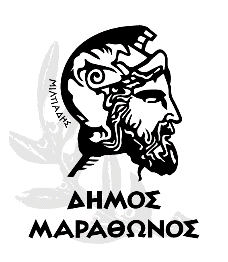 ΕΛΛΗΝΙΚΗ ΔΗΜΟΚΡΑΤΙΑΝΟΜΟΣ ΑΤΤΙΚΗΣΔΗΜΟΣ ΜΑΡΑΘΩΝΟΣΔ/ΝΣΗ ΤΕΧΝΙΚΩΝ ΥΠΗΡΕΣΙΩΝΤΜΗΜΑ ΣΥΓΚΟΙΝΩΝΙΑΚΩΝ ΚΑΙ ΚΤΙΡΙΑΚΩΝ ΕΡΓΩΝΕΡΓΟ:ΕΡΓΑΣΙΕΣ ΕΛΕΓΧΟΥ ΣΥΝΤΗΡΗΣΗΣΣ ΚΑΙ ΠΙΣΤΟΠΟΙΗΣΗΣ ΕΞΟΠΛΙΣΜΟΥ ΑΘΛΗΤΙΚΩΝ ΧΩΡΩΝ ΔΗΜΟΥ ΜΑΡΑΘΩΝΑΦΟΡΕΑΣ:ΔΗΜΟΣ ΜΑΡΑΘΩΝΟΣΠΡΟΫΠ:40.530,00 ΕΥΡΩ πλέον Φ.Π.Α.ΠΟΡΟΙ:ΙΔΙΟΙ ΠΟΡΟΙ 2020ΠΡΟΫΠΟΛΟΓΙΣΜΟΊ :   40.530,00Φ.Π.Α  24 %   :            9.727,200ΣΥΝΟΛΙΚΗ ΔΑΠΑΝΗ :  50.257,20ΤΡΟΠΟΣ ΕΚΤΕΛΕΣΗΣ: ΠΡΟΧΕΙΡΟΣ ΔΙΑΓΩΝΙΣΜΟΣΚ.Α :  CPV:ΠΕΡΙΕΧΟΜΕΝΑ:1.ΤΕΧΝΙΚΗ ΕΚΘΕΣΗ2.ΕΝΔΕΙΚΤΙΚΟΣ ΠΡΟΥΠΟΛΟΓΙΣΜΟΣ ΜΕΛΕΤΗΣ3.ΤΕΧΝΙΚΕΣ ΠΡΟΔΙΑΓΡΑΦΕΣ-ΠΕΡΙΓΡΑΦΕΣ4.ΣΥΓΓΡΑΦΗ ΥΠΟΧΡΕΩΣΕΩΝΕΛΛΗΝΙΚΗ ΔΗΜΟΚΡΑΤΙΑΝΟΜΟΣ ΑΤΤΙΚΗΣΔΗΜΟΣ ΜΑΡΑΘΩΝΟΣΔ/ΝΣΗ ΤΕΧΝΙΚΩΝ ΥΠΗΡΕΣΙΩΝΤΜΗΜΑ ΣΥΓΚΟΙΝΩΝΙΑΚΩΝ ΚΑΙ ΚΤΙΡΙΑΚΩΝ ΕΡΓΩΝΕΡΓΟ:ΕΡΓΑΣΙΕΣ ΕΛΕΓΧΟΥ ΣΥΝΤΗΡΗΣΗΣΣ ΚΑΙ ΠΙΣΤΟΠΟΙΗΣΗΣ ΕΞΟΠΛΙΣΜΟΥ ΑΘΛΗΤΙΚΩΝ ΧΩΡΩΝ ΔΗΜΟΥ ΜΑΡΑΘΩΝΑΦΟΡΕΑΣ:ΔΗΜΟΣ ΜΑΡΑΘΩΝΟΣΠΡΟΫΠ:40.530,00 ΕΥΡΩ πλέον Φ.Π.Α.ΠΟΡΟΙ:ΙΔΙΟΙ ΠΟΡΟΙ 2020CPVΠΕΡΙΓΡΑΦΗ79132000-8Υπηρεσίες πιστοποίησης50800000-3Διάφορες υπηρεσίες επισκευής και συντήρησης37450000-7Εξοπλισμός υπαίθριων αθλημάτων Νέα Μάκρη29-12-2020Η ΣυντάξασαΘΕΩΡΗΘΗΚΕΟ Αν. Προϊστάμενος τηςΔ/νσης Τεχνικών ΥπηρεσιώνΧατζηιωάννου Κωνσταντίνα Πολιτικός ΜηχανικόςΚολοβός ΓεώργιοςΠολιτικός ΜηχανικόςΕΛΛΗΝΙΚΗ ΔΗΜΟΚΡΑΤΙΑΝΟΜΟΣ ΑΤΤΙΚΗΣΔΗΜΟΣ ΜΑΡΑΘΩΝΟΣΔ/ΝΣΗ ΤΕΧΝΙΚΩΝ ΥΠΗΡΕΣΙΩΝΤΜΗΜΑ ΣΥΓΚΟΙΝΩΝΙΑΚΩΝ ΚΑΙ ΚΤΙΡΙΑΚΩΝ ΕΡΓΩΝΕΡΓΟ:ΕΡΓΑΣΙΕΣ ΕΛΕΓΧΟΥ ΣΥΝΤΗΡΗΣΗΣΣ ΚΑΙ ΠΙΣΤΟΠΟΙΗΣΗΣ ΕΞΟΠΛΙΣΜΟΥ ΑΘΛΗΤΙΚΩΝ ΧΩΡΩΝ ΔΗΜΟΥ ΜΑΡΑΘΩΝΑΦΟΡΕΑΣ:ΔΗΜΟΣ ΜΑΡΑΘΩΝΟΣΠΡΟΫΠ:40.530,00 ΕΥΡΩ πλέον Φ.Π.Α.ΠΟΡΟΙ:ΙΔΙΟΙ ΠΟΡΟΙ 2020Α/ΑΠΕΡΙΓΡΑΦΗ ΕΙΔΟΥΣΜΟΝΑΔΑ ΜΕΤΡΗΣΗΣΠΟΣΟΤΗΤΕΣΤΙΜΗ ΜΟΝΑΔΟΣ (€)ΔΑΠΑΝΗ ( € )Ομάδα ΑΕΡΓΑΣΙΕΣ ΕΛΕΓΧΟΥ ΚΑΙ ΠΙΣΤΟΠΟΙΗΣΗΣ  ΕΞΟΠΛΙΣΜΟΥΟμάδα ΑΕΡΓΑΣΙΕΣ ΕΛΕΓΧΟΥ ΚΑΙ ΠΙΣΤΟΠΟΙΗΣΗΣ  ΕΞΟΠΛΙΣΜΟΥΟμάδα ΑΕΡΓΑΣΙΕΣ ΕΛΕΓΧΟΥ ΚΑΙ ΠΙΣΤΟΠΟΙΗΣΗΣ  ΕΞΟΠΛΙΣΜΟΥΟμάδα ΑΕΡΓΑΣΙΕΣ ΕΛΕΓΧΟΥ ΚΑΙ ΠΙΣΤΟΠΟΙΗΣΗΣ  ΕΞΟΠΛΙΣΜΟΥΟμάδα ΑΕΡΓΑΣΙΕΣ ΕΛΕΓΧΟΥ ΚΑΙ ΠΙΣΤΟΠΟΙΗΣΗΣ  ΕΞΟΠΛΙΣΜΟΥΟμάδα ΑΕΡΓΑΣΙΕΣ ΕΛΕΓΧΟΥ ΚΑΙ ΠΙΣΤΟΠΟΙΗΣΗΣ  ΕΞΟΠΛΙΣΜΟΥ1Έλεγχος μπασκετώνΤεμ.40110        4.400,002Έλεγχος εστιών ποδοσφαίρουΤεμ.1020200,003Επανέλεγχος μπασκετώνΤεμ.2030600,004Επανέλεγχος  εστιών ποδοσφαίρουΤεμ.1010100,00Σύνολο ομάδας Α5.300,00ΦΠΑ 24%1.272,00ΣΥΝΟΛΟ Α ΟΜΑΔΑΣ περ.ΦΠΑ6.572,00Ομάδα ΒΕΡΓΑΣΙΕΣ ΣΥΝΤΗΡΗΣΗΣ ΚΑΙ ΕΠΙΣΚΕΥΗΣ ΕΞΟΠΛΙΣΜΟΥΟμάδα ΒΕΡΓΑΣΙΕΣ ΣΥΝΤΗΡΗΣΗΣ ΚΑΙ ΕΠΙΣΚΕΥΗΣ ΕΞΟΠΛΙΣΜΟΥΟμάδα ΒΕΡΓΑΣΙΕΣ ΣΥΝΤΗΡΗΣΗΣ ΚΑΙ ΕΠΙΣΚΕΥΗΣ ΕΞΟΠΛΙΣΜΟΥΟμάδα ΒΕΡΓΑΣΙΕΣ ΣΥΝΤΗΡΗΣΗΣ ΚΑΙ ΕΠΙΣΚΕΥΗΣ ΕΞΟΠΛΙΣΜΟΥΟμάδα ΒΕΡΓΑΣΙΕΣ ΣΥΝΤΗΡΗΣΗΣ ΚΑΙ ΕΠΙΣΚΕΥΗΣ ΕΞΟΠΛΙΣΜΟΥΟμάδα ΒΕΡΓΑΣΙΕΣ ΣΥΝΤΗΡΗΣΗΣ ΚΑΙ ΕΠΙΣΚΕΥΗΣ ΕΞΟΠΛΙΣΜΟΥΟμάδα ΒΕΡΓΑΣΙΕΣ ΣΥΝΤΗΡΗΣΗΣ ΚΑΙ ΕΠΙΣΚΕΥΗΣ ΕΞΟΠΛΙΣΜΟΥΕργασίες συντήρησης και επισκευής εξοπλισμού Κατ.αποκοπήν135.230,0035.230,00ΚΑΤΑΛΟΓΟΣ ΕΡΓΑΣΙΩΝ ΜΕ ΤΑ ΥΛΙΚΑΚΑΤΑΛΟΓΟΣ ΕΡΓΑΣΙΩΝ ΜΕ ΤΑ ΥΛΙΚΑΚΑΤΑΛΟΓΟΣ ΕΡΓΑΣΙΩΝ ΜΕ ΤΑ ΥΛΙΚΑΚΑΤΑΛΟΓΟΣ ΕΡΓΑΣΙΩΝ ΜΕ ΤΑ ΥΛΙΚΑΚΑΤΑΛΟΓΟΣ ΕΡΓΑΣΙΩΝ ΜΕ ΤΑ ΥΛΙΚΑ1Τοποθέτηση προστατευτικών μπασκετών2 ζευγη1000,002Αντικατάσταση σπαστών στεφανιών1 τεμ.350.003Αντικατάσταση απλών στεφανιών με διχτυα3 τεμ           450,004Αντικάτασταση ταμπλώ ΟΤ 1,80*1,05 με plexiglass αντηρίδες και στεφάνι μασιφ4 τεμ.2.480,005Αντικατάσταση ταμπλώ ΟΤ διαστάσεων 1,80*1,051 τεμ             350,006Αντικατάσταση εστιών ποδοσφαίρου 3*2 μεταλλικές1 ζευγος 800.007Τοποθέτηση  προστατευτικού ζεύγους εστίας ποδοσφαίρου1 ζευγος/4τεμ.600.008Αντικατάσταση μπασκετών  ΟΤ πλήρως με διαστάσεις ταμπλό 1,80Χ1,05 με 10 mmπάχους πλεξιγκλας, βαρέως τύπου 2 ζεύγη 4800.009Αντικατάσταση ταμπλό ΟΤ 1,80*1,05 με plexiglass αντηρίδες και στεφάνι σπαστό2τμχ1400.0010Αντικατάσταση μίνι ΟΤ διαστάσεων 1,20*0,9 με πάχος ταμπλό 10 mm  με στεφανι μασίφ1τμχ500.0011Συντήρηση και χρωματισμός εξοπλισμού4τμχ600,0012 Συντήρηση επιφάνειας άθλησης (καθαρισμός-εφαρμογή υλικών επίστρωσης σε 5+3 στρώσεις- διαγράμμιση)  ανοιχτών γηπέδων     καλαθοσφαίρισης 3γηπεδα12.500,00Συντήρηση επιφάνειας άθλησης (καθαρισμός-εφαρμογή υλικών επίστρωσης σε 3+3 στρώσεις- διαγράμμιση)  ανοιχτών γηπέδων     καλαθοσφαίρισης3γηπεδα9.400,00Σύνολο ομάδας Β35.230,00ΦΠΑ 24%8.455,20ΣΥΝΟΛΟ Β ΟΜΑΔΑΣ με ΦΠΑ43.685,20Γεν.συνολο50.257,20Νέα Μάκρη 29-12-2020Η ΣυντάξασαΘΕΩΡΗΘΗΚΕΟ Αν. Προϊστάμενος τηςΔ/νσης Τεχνικών ΥπηρεσιώνΧατζηιωάννου Κωνσταντίνα Πολιτικός ΜηχανικόςΚολοβός ΓεώργιοςΠολιτικός ΜηχανικόςΕΛΛΗΝΙΚΗ ΔΗΜΟΚΡΑΤΙΑΝΟΜΟΣ ΑΤΤΙΚΗΣΔΗΜΟΣ ΜΑΡΑΘΩΝΟΣΔ/ΝΣΗ ΤΕΧΝΙΚΩΝ ΥΠΗΡΕΣΙΩΝΤΜΗΜΑ ΣΥΓΚΟΙΝΩΝΙΑΚΩΝ ΚΑΙ ΚΤΙΡΙΑΚΩΝ ΕΡΓΩΝΕΡΓΟ:ΕΡΓΑΣΙΕΣ ΕΛΕΓΧΟΥ ΣΥΝΤΗΡΗΣΗΣΣ ΚΑΙ ΠΙΣΤΟΠΟΙΗΣΗΣ ΕΞΟΠΛΙΣΜΟΥ ΑΘΛΗΤΙΚΩΝ ΧΩΡΩΝ ΔΗΜΟΥ ΜΑΡΑΘΩΝΑΦΟΡΕΑΣ:ΔΗΜΟΣ ΜΑΡΑΘΩΝΟΣΠΡΟΫΠ:40.530,00 ΕΥΡΩ πλέον Φ.Π.Α.ΠΟΡΟΙ:ΙΔΙΟΙ ΠΟΡΟΙ 20201. Τοποθέτηση προστατευτικών μπασκετώνΠεριλαμβάνονται όλες οι απαραίτητες εργασίες και τα υλικά για  την τοποθέτηση προστατευτικών στους ιστούς των  μπασκετών 2. Αντικατάσταση σπαστών στεφανιώνΠεριλαμβάνονται όλες οι απαραίτητες εργασίες για την αποξήλωση και αντικατάσταση σπαστών στεφανιών συμπεριλαμβανομένου του υλικού3. Αντικατάσταση απλών στεφανιών με διχτυαΠεριλαμβάνονται όλες οι απαραίτητες εργασίες για την αποξήλωση και αντικατάσταση απλών στεφανιών με διχτυα  συμπεριλαμβανομένου του υλικού4.Αντικατάσταση μίνι ΟΤ διαστάσεων 1,20*0,9 με πάχος ταμπλό 10 mm  με στεφάνι μασίφΠεριλαμβάνονται όλες οι απαραίτητες εργασίες για την αποξήλωση και αντικατάσταση  μίνι ΟΤ διαστάσεων 1,20*0,9 με πάχος ταμπλό 10 mm  με στεφάνι μασίφ συμπεριλαμβανομένων όλων των υλικών και μικρουλικών5. Αντικατάσταση ταμπλό ΟΤ διαστάσεων 1,80*1,05Περιλαμβάνονται όλες οι απαραίτητες εργασίες για την αποξήλωση και αντικατάσταση  ταμπλό ΟΤ διαστάσεων 1,80*1,05 συμπεριλαμβανομένων όλων των υλικών και μικρουλικών 6.Αντικατάσταση εστιών ποδοσφαίρου 3*2 μεταλλικέςΠεριλαμβάνονται όλες οι απαραίτητες εργασίες για την αποξήλωση και αντικατάσταση  εστιών ποδοσφαίρου 3*2 μεταλλικές συμπεριλαμβανομένων όλων των υλικών και μικρουλικών7.Τοποθέτηση  προστατευτικού ζεύγους εστίας ποδοσφαίρουΠεριλαμβάνονται όλες οι απαραίτητες εργασίες για την αποξήλωση και αντικατάσταση  προστατευτικού ζεύγους εστίας ποδοσφαίρου συμπεριλαμβανομένων όλων των υλικών και μικρουλικών8.Αντικατάσταση μπασκετών  ΟΤ πλήρως με διαστάσεις ταμπλό 1,80Χ1,05 με 10 mm πάχους πλεξιγκλαςΠεριλαμβάνονται όλες οι απαραίτητες εργασίες για την αποξήλωση και αντικατάσταση  μπασκετών  ΟΤ πλήρως με διαστάσεις ταμπλό 1,80Χ1,05 με 10 mmπάχους πλεξιγκλας , συμπεριλαμβανομένων όλων των υλικών και μικρουλικών 9.Αντικατάσταση ταμπλό ΟΤ 1,80*1,05 με plexiglass αντηρίδες και στεφάνι σπαστόΠεριλαμβάνονται όλες οι απαραίτητες εργασίες για την αποξήλωση και αντικατάσταση  ταμπλό ΟΤ 1,80*1,05 με plexiglass αντηρίδες και στεφάνι σπαστό , συμπεριλαμβανομένων όλων των υλικών και μικρουλικών10 Αντικατάσταση μίνι ΟΤ διαστάσεων 1,20*0,9 με πάχος ταμπλό 10 mm  με στεφανι μασίφΠεριλαμβάνονται όλες οι απαραίτητες εργασίες για την αποξήλωση και αντικατάσταση  μίνι ΟΤ διαστάσεων 1,20*0,9 με πάχος ταμπλό 10 mm  με στεφανι μασίφ συμπεριλαμβανομένων όλων των υλικών και μικρουλικών11.Συντήρηση και χρωματισμός εξοπλισμούΠεριλαμβάνονται όλες οι απαραίτητες εργασίες για την συντήρηση και χρωματισμό εξοπλισμού συμπεριλαμβανομένων όλων των υλικών και μικρουλικών12. Συντήρηση επιφάνειας Άθλησης , στρώσεις 5+3Περιλαμβάνονται όλες οι απαραίτητες εργασίες και τα υλικά και μικροϋλικά για την συντήρηση της επιφάνειας άθλησης γηπέδων καλαθοσφαίρισης. Πιο συγκεκριμένα οι εργασίες αφορούν στον πολύ καλό καθαρισμό του χώρου άθλησης με ειδικούς φυσητήρες και σκούπες ώστε να απομακρυνθούν όλα τα ξένα σώματα, στην εξομάλυνση του υποστρώματος με την εφαρμογή ασφαλτικού γαλακτώματος με προσθήκη χαλαζία σε πέντε (5) στρώσεις και την τελική επίστρωση της επιφάνειας με την εφαρμογή ειδικού ακρυλικού συστήματος τύπου MAPEI MAPECOAT TNS Multisport Professional SYSTEM σε τρεις (3) σε αποχρώσεις που θα επιλεγούν από την Υπηρεσία. Τέλος θα γίνει διαγράμμιση της επιφάνειας άθλησης. Η επιφάνεια θα παραδοθεί τελειωμένη και καθαρή ώστε να πιστοποιείται ως προς την καταλληλότητα χρήσης.13. Συντήρηση επιφάνειας Άθλησης , στρώσεις 3+3Νέα Μάκρη 29-12-2020Η ΣυντάξασαΘΕΩΡΗΘΗΚΕΟ Αν. Προϊστάμενος τηςΔ/νσης Τεχνικών ΥπηρεσιώνΧατζηιωάννου Κωνσταντίνα Πολιτικός ΜηχανικόςΚολοβός ΓεώργιοςΠολιτικός ΜηχανικόςΕΛΛΗΝΙΚΗ ΔΗΜΟΚΡΑΤΙΑΝΟΜΟΣ ΑΤΤΙΚΗΣΔΗΜΟΣ ΜΑΡΑΘΩΝΟΣΔ/ΝΣΗ ΤΕΧΝΙΚΩΝ ΥΠΗΡΕΣΙΩΝΤΜΗΜΑ ΣΥΓΚΟΙΝΩΝΙΑΚΩΝ ΚΑΙ ΚΤΙΡΙΑΚΩΝ ΕΡΓΩΝΕΡΓΟ:ΕΡΓΑΣΙΕΣ ΕΛΕΓΧΟΥ ΣΥΝΤΗΡΗΣΗΣΣ ΚΑΙ ΠΙΣΤΟΠΟΙΗΣΗΣ ΕΞΟΠΛΙΣΜΟΥ ΑΘΛΗΤΙΚΩΝ ΧΩΡΩΝ ΔΗΜΟΥ ΜΑΡΑΘΩΝΑΦΟΡΕΑΣ:ΔΗΜΟΣ ΜΑΡΑΘΩΝΟΣΠΡΟΫΠ:40.530,00 ΕΥΡΩ πλέον Φ.Π.Α.ΠΟΡΟΙ:ΙΔΙΟΙ ΠΟΡΟΙ 2020Α/ΑΠΕΡΙΟΧΗΑθλητική εγκατάσταση Διεύθυνση 1ΒΑΡΝΑΒΑΈνα γήπεδο μπάσκετ 2ΒΑΡΝΑΒΑΈνα γήπεδο ποδοσφαίρου3ΒΑΡΝΑΒΑΈνα   γήπεδο μπάσκετ Δημοτικό Σχολείο Βαρνάβα4Παραλία ΒαρνάβαΈνα γήπεδο μπάσκετ 5ΓΡΑΜΜΑΤΙΚΟΈνα γήπεδο ποδοσφαίρου 6ΓΡΑΜΜΑΤΙΚΟΈνα   γήπεδο μπάσκετ.7ΚΑΤΩ   ΣΟΥΛΙΈνα   γήπεδο μπάσκετ   Δημοτικό Σχολείο  Κάτω Σουλίου8ΚΑΤΩ   ΣΟΥΛΙΈνα γήπεδο ποδοσφαίρου 7χ7Δημοτικό Σχολείο  Κάτω Σουλίου9ΜΑΡΑΘΩΝΑΣΈνα   γήπεδο μπάσκετ   Γυμνάσιο Μαραθώνα 10 ΜΑΡΑΘΩΝΑΣ Ένα Στάδιο (γήπεδο ποδοσφαίρου & Στίβος)ΑΦΕΤΗΡΙΑ ΜΑΡΑΘΩΝΙΟΥ ΔΡΟΜΟΥ 11 ΜΑΡΑΘΩΝΑΣΈνα   γήπεδο μπάσκετ   Δημοτικό Σχολείο  Κάτω Μαραθώνα 12 ΜΑΡΑΘΩΝΑΣ Ένα γήπεδο μπάσκετ ΑΦΕΤΗΡΙΑ ΜΑΡΑΘΩΝΙΟΥ ΔΡΟΜΟΥ 13ΝΕΑ ΜΑΚΡΗΓήπεδο ΜπάσκετΔημοτικό Σχολείο  Νέας Μάκρης 14ΝΕΑ ΜΑΚΡΗΓήπεδο Μπάσκετ Νέας Μάκρης ΛΥΚΕΙΟ 15ΝΕΑ ΜΑΚΡΗ Γήπεδο ΜπάσκετΓυμνάσιο Νέας Μάκρης16ΝΕΑ ΜΑΚΡΗ γήπεδο μπάσκετΝέας Μάκρης Γυμνάσιο Βουτζά17ΝΕΑ ΜΑΚΡΗ 2 γήπεδα μπάσκετΔημοτικό κατάστημα Νέας Μκρης   18ΝΕΑ ΜΑΚΡΗ (ΑΝΑΤΟΛΗ)Γήπεδο ΜπάσκετΔημοτικό Σχολείο  Ανατολής  19ΝΕΑ ΜΑΚΡΗ (ΑΓΙΑ ΜΑΡΙΝΑ)ΓΗΠΕΔΟ ΠΟΔΟΣΦΑΙΡΟΥ  20ΝΕΑ ΜΑΚΡΗ (ΑΓΙΑ ΜΑΡΙΝΑ)Γήπεδο ΜπάσκετΔημοτικό Σχολείο  21ΝΕΑ ΜΑΚΡΗ Γήπεδο Ποδοσφαίρου1ο Δημοτικό Νέας Μάκρης 22ΝΕΑ ΜΑΚΡΗ (Ν.ΒΟΥΤΖΑΣ)Γήπεδο ΜπάσκετΧρυσόστομου Σμύρνης Αγία Μαρίνα 23ΝΕΑ ΜΑΚΡΗ (ΖΟΥΜΠΕΡΙ)Γήπεδο ΜπάσκετΑεροπορίαςΝέα Μάκρη 29-12-2020Η Συντάξασα ΘΕΩΡΗΘΗΚΕΟ Αν. Προϊστάμενος τηςΔ/νσης Τεχνικών ΥπηρεσιώνΧατζηιωάννου Κωνσταντίνα Πολιτικός ΜηχανικόςΚολοβός ΓεώργιοςΠολιτικός ΜηχανικόςΕΛΛΗΝΙΚΗ ΔΗΜΟΚΡΑΤΙΑΝΟΜΟΣ ΑΤΤΙΚΗΣΔΗΜΟΣ ΜΑΡΑΘΩΝΟΣΔ/ΝΣΗ ΤΕΧΝΙΚΩΝ ΥΠΗΡΕΣΙΩΝΤΜΗΜΑ ΣΥΓΚΟΙΝΩΝΙΑΚΩΝ ΚΑΙ ΚΤΙΡΙΑΚΩΝ ΕΡΓΩΝΕΡΓΟ:ΕΡΓΑΣΙΕΣ ΕΛΕΓΧΟΥ ΣΥΝΤΗΡΗΣΗΣΣ ΚΑΙ ΠΙΣΤΟΠΟΙΗΣΗΣ ΕΞΟΠΛΙΣΜΟΥ ΑΘΛΗΤΙΚΩΝ ΧΩΡΩΝ ΔΗΜΟΥ ΜΑΡΑΘΩΝΑΦΟΡΕΑΣ:ΔΗΜΟΣ ΜΑΡΑΘΩΝΟΣΠΡΟΫΠ:40.530,00 ΕΥΡΩ πλέον Φ.Π.Α.ΠΟΡΟΙ:ΙΔΙΟΙ ΠΟΡΟΙ 2020Νέα Μάκρη 29-12-2020Η ΣυντάξασαΘΕΩΡΗΘΗΚΕΟ Αν. Προϊστάμενος τηςΔ/νσης Τεχνικών ΥπηρεσιώνΧατζηιωάννου Κωνσταντίνα Πολιτικός ΜηχανικόςΚολοβός ΓεώργιοςΠολιτικός ΜηχανικόςΕΛΛΗΝΙΚΗ ΔΗΜΟΚΡΑΤΙΑΝΟΜΟΣ ΑΤΤΙΚΗΣΔΗΜΟΣ ΜΑΡΑΘΩΝΟΣΔ/ΝΣΗ ΤΕΧΝΙΚΩΝ ΥΠΗΡΕΣΙΩΝΤΜΗΜΑ ΣΥΓΚΟΙΝΩΝΙΑΚΩΝ ΚΑΙ ΚΤΙΡΙΑΚΩΝ ΕΡΓΩΝΕΡΓΟ:ΕΡΓΑΣΙΕΣ ΕΛΕΓΧΟΥ ΣΥΝΤΗΡΗΣΗΣΣ ΚΑΙ ΠΙΣΤΟΠΟΙΗΣΗΣ ΕΞΟΠΛΙΣΜΟΥ ΑΘΛΗΤΙΚΩΝ ΧΩΡΩΝ ΔΗΜΟΥ ΜΑΡΑΘΩΝΑΦΟΡΕΑΣ:ΔΗΜΟΣ ΜΑΡΑΘΩΝΟΣΠΡΟΫΠ:40.530,00 ΕΥΡΩ πλέον Φ.Π.Α.ΠΟΡΟΙ:ΙΔΙΟΙ ΠΟΡΟΙ 2020Α/ΑΠΕΡΙΓΡΑΦΗ ΕΙΔΟΥΣΜΟΝΑΔΑ ΜΕΤΡΗΣΗΣΠΟΣΟΤΗΤΕΣΤΙΜΗ ΜΟΝΑΔΟΣ (€)ΔΑΠΑΝΗ ( € )Ομάδα ΑΕΡΓΑΣΙΕΣ ΕΛΕΓΧΟΥ ΚΑΙ ΠΙΣΤΟΠΟΙΗΣΗΣ  ΕΞΟΠΛΙΣΜΟΥΟμάδα ΑΕΡΓΑΣΙΕΣ ΕΛΕΓΧΟΥ ΚΑΙ ΠΙΣΤΟΠΟΙΗΣΗΣ  ΕΞΟΠΛΙΣΜΟΥΟμάδα ΑΕΡΓΑΣΙΕΣ ΕΛΕΓΧΟΥ ΚΑΙ ΠΙΣΤΟΠΟΙΗΣΗΣ  ΕΞΟΠΛΙΣΜΟΥΟμάδα ΑΕΡΓΑΣΙΕΣ ΕΛΕΓΧΟΥ ΚΑΙ ΠΙΣΤΟΠΟΙΗΣΗΣ  ΕΞΟΠΛΙΣΜΟΥΟμάδα ΑΕΡΓΑΣΙΕΣ ΕΛΕΓΧΟΥ ΚΑΙ ΠΙΣΤΟΠΟΙΗΣΗΣ  ΕΞΟΠΛΙΣΜΟΥΟμάδα ΑΕΡΓΑΣΙΕΣ ΕΛΕΓΧΟΥ ΚΑΙ ΠΙΣΤΟΠΟΙΗΣΗΣ  ΕΞΟΠΛΙΣΜΟΥ1Έλεγχος μπασκετώνΤεμ.402Έλεγχος εστιών ποδοσφαίρουΤεμ.103Επανέλεγχος μπασκετώνΤεμ.204Επανέλεγχος  εστιών ποδοσφαίρουΤεμ.10Σύνολο ομάδας ΑΦΠΑ 24%ΣΥΝΟΛΟ Α ΟΜΑΔΑΣ περ.ΦΠΑΟμάδα ΒΕΡΓΑΣΙΕΣ ΣΥΝΤΗΡΗΣΗΣ ΚΑΙ ΕΠΙΣΚΕΥΗΣ ΕΞΟΠΛΙΣΜΟΥΟμάδα ΒΕΡΓΑΣΙΕΣ ΣΥΝΤΗΡΗΣΗΣ ΚΑΙ ΕΠΙΣΚΕΥΗΣ ΕΞΟΠΛΙΣΜΟΥΟμάδα ΒΕΡΓΑΣΙΕΣ ΣΥΝΤΗΡΗΣΗΣ ΚΑΙ ΕΠΙΣΚΕΥΗΣ ΕΞΟΠΛΙΣΜΟΥΟμάδα ΒΕΡΓΑΣΙΕΣ ΣΥΝΤΗΡΗΣΗΣ ΚΑΙ ΕΠΙΣΚΕΥΗΣ ΕΞΟΠΛΙΣΜΟΥΟμάδα ΒΕΡΓΑΣΙΕΣ ΣΥΝΤΗΡΗΣΗΣ ΚΑΙ ΕΠΙΣΚΕΥΗΣ ΕΞΟΠΛΙΣΜΟΥΟμάδα ΒΕΡΓΑΣΙΕΣ ΣΥΝΤΗΡΗΣΗΣ ΚΑΙ ΕΠΙΣΚΕΥΗΣ ΕΞΟΠΛΙΣΜΟΥΟμάδα ΒΕΡΓΑΣΙΕΣ ΣΥΝΤΗΡΗΣΗΣ ΚΑΙ ΕΠΙΣΚΕΥΗΣ ΕΞΟΠΛΙΣΜΟΥΕργασίες συντήρησης και επισκευής εξοπλισμού Κατ.αποκοπήν1ΚΑΤΑΛΟΓΟΣ ΕΡΓΑΣΙΩΝ ΜΕ ΤΑ ΥΛΙΚΑΚΑΤΑΛΟΓΟΣ ΕΡΓΑΣΙΩΝ ΜΕ ΤΑ ΥΛΙΚΑΚΑΤΑΛΟΓΟΣ ΕΡΓΑΣΙΩΝ ΜΕ ΤΑ ΥΛΙΚΑΚΑΤΑΛΟΓΟΣ ΕΡΓΑΣΙΩΝ ΜΕ ΤΑ ΥΛΙΚΑΚΑΤΑΛΟΓΟΣ ΕΡΓΑΣΙΩΝ ΜΕ ΤΑ ΥΛΙΚΑ1Τοποθέτηση προστατευτικών μπασκετών2 ζευγη2Αντικατάσταση σπαστών στεφανιών1 τεμ.3Αντικατάσταση απλών στεφανιών με διχτυα3 τεμ4Αντικάτασταση ταμπλώ ΟΤ 1,80*1,05 με plexiglass αντηρίδες και στεφάνι μασιφ4 τεμ.5Αντικατάσταση ταμπλώ ΟΤ διαστάσεων 1,80*1,051 τεμ6Αντικατάσταση εστιών ποδοσφαίρου 3*2 μεταλλικές1 ζευγος 7Τοποθέτηση  προστατευτικού ζεύγους εστίας ποδοσφαίρου1 ζευγος/4τεμ.8Αντικατάσταση μπασκετών  ΟΤ πλήρως με διαστάσεις ταμπλό 1,80Χ1,05 με 10 mmπάχους πλεξιγκλας, βαρέως τύπου 2 ζεύγη 9Αντικατάσταση ταμπλό ΟΤ 1,80*1,05 με plexiglass αντηρίδες και στεφάνι σπαστό2τμχ10Αντικατάσταση μίνι ΟΤ διαστάσεων 1,20*0,9 με πάχος ταμπλό 10 mm  με στεφανι μασίφ1τμχ11Συντήρηση και χρωματισμός εξοπλισμού4τμχ12 Συντήρηση επιφάνειας άθλησης (καθαρισμός-εφαρμογή υλικών επίστρωσης σε 5+3 στρώσεις- διαγράμμιση)  ανοιχτών γηπέδων     καλαθοσφαίρισης 3γηπεδαΣυντήρηση επιφάνειας άθλησης (καθαρισμός-εφαρμογή υλικών επίστρωσης σε 3+3 στρώσεις- διαγράμμιση)  ανοιχτών γηπέδων     καλαθοσφαίρισης3γηπεδαΣύνολο ομάδας ΒΦΠΑ 24%ΣΥΝΟΛΟ Β ΟΜΑΔΑΣ με ΦΠΑΓεν.συνολο